Основна школа “Јован Јовановић Змај”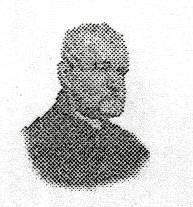 ЂурђевоОсновна школа “Йован Йованович Змай”Дюрдьов21239 Ђурђево, Краља Петра I 59 	тел./факс: 021/839-033	e-mail: zmaj.djurdjevo@gmail.comБрој: 1120 / 19 - 05Дана: 17.12.2019.ПОТЕНЦИЈАЛНИМ ПОНУЂАЧИМА У ПОСТУПКУ ЈАВНЕ НАБАВКЕ МАЛЕ ВРЕДНОСТИ БРОЈ 1.2.3.	Предмет: Појашњење конкурсне документације за јавну набавку мале вредности – екскурзије ученика у школској 2019/2020. години	Поводом Захтева за појашњењем потенцијалног понуђача: ''у конкурсној документацији сте навели да:"При састављању понуда, понуђачи су дужни да воде рачуна о радном времену код планираних разгледања локалитета, као и о евентуалним државним празницима, односно школском календару, тако  да  путовања  не буду организована у ненаставне дане по школском календару."Да ли то значи да екскурзије могу да се организују и радним данима, током маја и јуна, односно априла за VIII разреде …?''у складу са чланом 63. Закона о јавним набавкама и тачком 12. поглавља V Конкурсне документације, обавештавамо Вас да је Програмом екскурзија Основне школе ''Јован Јовановић Змај'' у Ђурђеву предвиђено да се екскурзије организују оним данима који су Правилником о школском календару за основне школе са седиштем на територији АПВ за школску 2019/2020. годину предвиђени као наставни. Значи, екскурзије се могу организовати сваког радног дана, изузев периода од 10. до 20.04.2020. године када је поменутим актом предвиђен пролећни распуст.                                   Комисија за јавну набавку 1.2.3